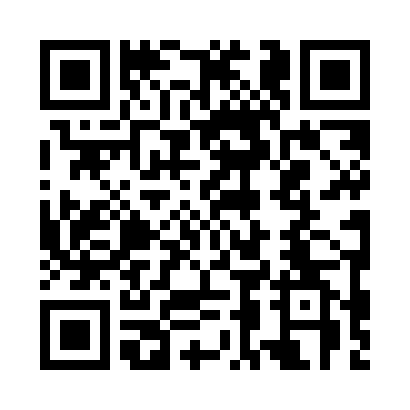 Prayer times for Tyrconnell, Ontario, CanadaWed 1 May 2024 - Fri 31 May 2024High Latitude Method: Angle Based RulePrayer Calculation Method: Islamic Society of North AmericaAsar Calculation Method: HanafiPrayer times provided by https://www.salahtimes.comDateDayFajrSunriseDhuhrAsrMaghribIsha1Wed4:516:201:236:218:279:562Thu4:496:181:236:218:289:573Fri4:476:171:236:228:299:594Sat4:466:161:236:238:3010:005Sun4:446:151:236:238:3110:026Mon4:426:131:226:248:3210:047Tue4:416:121:226:258:3310:058Wed4:396:111:226:258:3410:079Thu4:376:101:226:268:3510:0810Fri4:366:091:226:278:3710:1011Sat4:346:071:226:278:3810:1112Sun4:326:061:226:288:3910:1313Mon4:316:051:226:288:4010:1414Tue4:296:041:226:298:4110:1615Wed4:286:031:226:308:4210:1716Thu4:276:021:226:308:4310:1917Fri4:256:011:226:318:4410:2018Sat4:246:001:226:318:4510:2219Sun4:225:591:226:328:4610:2320Mon4:215:581:226:338:4710:2521Tue4:205:581:236:338:4810:2622Wed4:185:571:236:348:4910:2723Thu4:175:561:236:348:5010:2924Fri4:165:551:236:358:5110:3025Sat4:155:551:236:358:5210:3226Sun4:145:541:236:368:5210:3327Mon4:135:531:236:368:5310:3428Tue4:125:531:236:378:5410:3529Wed4:115:521:236:378:5510:3730Thu4:105:521:246:388:5610:3831Fri4:095:511:246:388:5710:39